Test na kartę1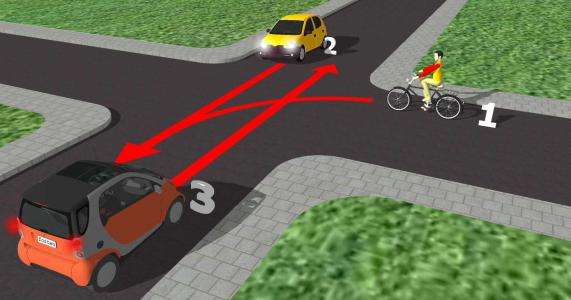 Na tym skrzyżowaniu kierujący pojazdem nr 1 A - ustępuje pierwszeństwa tylko pojazdowi nr 2 B - ustępuje pierwszeństwa pojazdowi nr 3 C - przejeżdża ostatni 2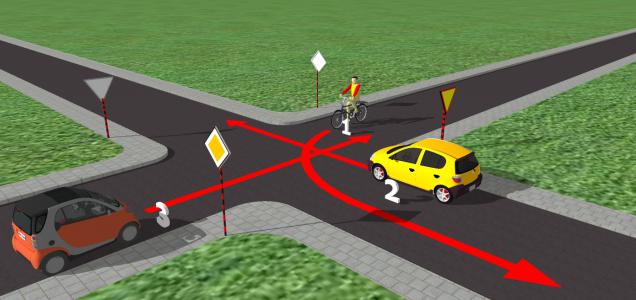 Na tym skrzyżowaniu kierujący pojazdem 1 A - Jedzie pierwszy B - Ustępuje pierwszeństwa pojazdowi 2 C - Ustępuje pierwszeństwa pojazdowi 3 3Jeżeli konieczne jest unieruchomienie złamanej kończyny, to należy unieruchomić A - jedynie samo miejsce złamania B - wyłącznie najbliższy złamaniu staw C - miejsce złamania i najbliższe stawy 4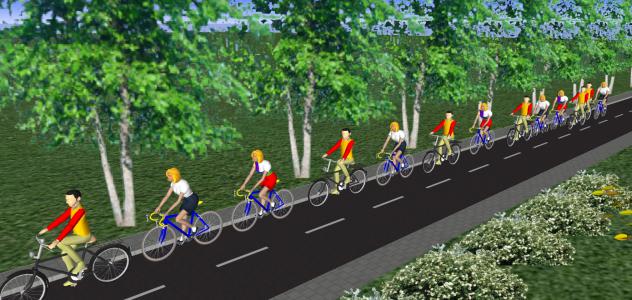 Liczba rowerów jednośladowych, jadących w zorganizowanej kolumnie, nie może przekraczać A - 10 B - 5 C - 15 5Ten sygnalizator zezwala na 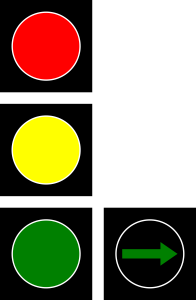 A - Można warunkowo skręcić w lewo pamiętając o zasadzie szczególnej ostrożności B - Można skręcić w prawo bez zatrzymania przed sygnalizatorem C - Skręt warunkowy po uprzednim zatrzymaniu się przed sygnalizatorem 6Kierujący, który dojeżdża do skrzyżowania, w pierwszej kolejności stosuje się do A - sygnalizacji świetlnej B - znaków drogowych C - Sygnałów nadawanych przez kierującego ruchem policjanta 7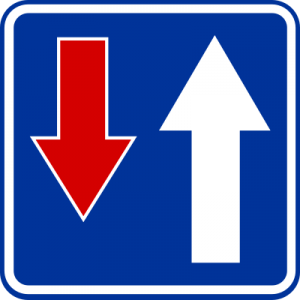 Przedstawiony znak należy do grupy znaków oraz oznacza A - Znaki informacyjne, zwężony odcinek drogi przejazd tylko w jednym kierunku B - Znaki informacyjne, pierwszeństwo na zwężonym odcinku drogi C - Znaki informacyjne, pierwszeństwo dla jadących z przeciwka 8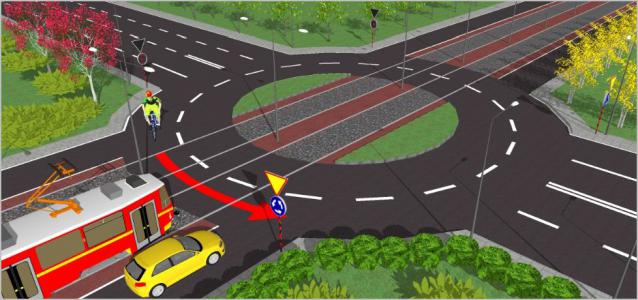 Wjeżdżając na skrzyżowanie o ruchu okrężnym oznakowanym znakami C-12, A-7 pierwszeństwo przejazdu posiada: A - Tramwaj B - Samochód osobowy C - Rowerzysta 9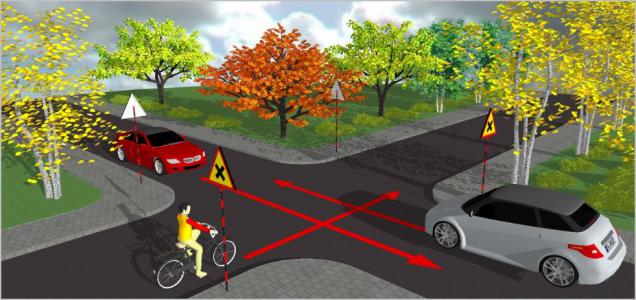 Na tym skrzyżowaniu rowerzysta: A - Przejeżdża pierwszy. B - Ustępuje pierwszeństwa pojazdowi nadjeżdżającemu z prawej strony. C - Ustępuje pierwszeństwa pojazdowi nadjeżdżającemu z lewej strony. 10Przejeżdżanie obok pojazdu jadącego w tym samym kierunku to A - wyprzedzanie B - omijanie C - wymijanie 11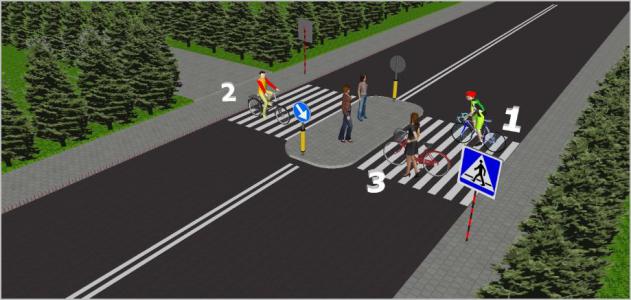 W tej sytuacji niezgodnie z przepisami postępują: A - Tylko rowerzysta 1 B - Rowerzysta 3 C - Rowerzysta 1 i 2 12Czy każdy ma obowiązek udzielania pierwszej pomocy ofiarom wypadku? 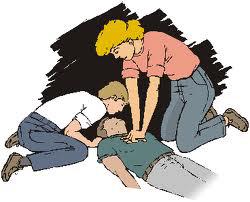 A - nie, gdyż za ewentualnie popełnione błędy grozi odpowiedzialność karna B - nie, gdyż udzielać pomocy mogą jedynie osoby z wykształceniem medycznym C - tak, gdyż nawet w przypadku obecności zagrożeń, można wykonać część zadań ratunkowych 13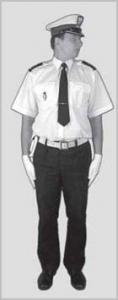 Taka postawa osoby kierującej ruchem(policjanta) oznacza A - nie zezwala na wjazd na skrzyżowanie B - zezwala na jazdę na wprost C - zezwala na skręt w prawo 14Obowiązkowe wyposażenie roweru to: A - Pasek odblaskowy na oponie lub kole B - Pompka rowerowa C - Co najmniej w jeden skutecznie działający hamulec 15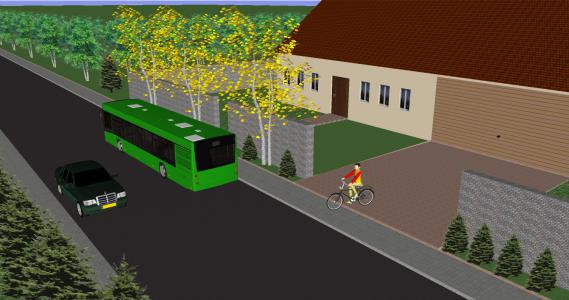 Włączanie się do ruchu to A - wjazd z podwórka na drogę główną B - dalsza jazda po przepuszczeniu pieszych C - wjazd na skrzyżowanie po zapaleniu się zielonego światła 16Liczba rowerów jednośladowych, jadących w zorganizowanej kolumnie, nie może przekraczać A - 10 B - 5 C - 15 17Ten znak 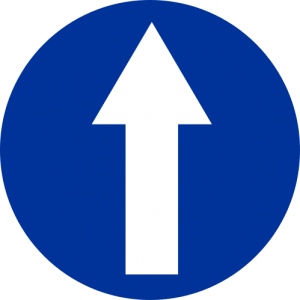 A - nakazuje jazdę na wprost przez skrzyżowanie B - oznacza drogę jednokierunkową C - określa kierunek drogi z pierwszeństwem przejazdu 18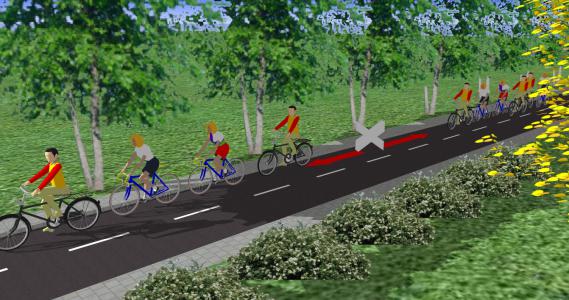 Odległość między kolumnami rowerzystów A - nie jest ustalona B - nie może być mniejsza niż 200 metrów C - powinna wynosić 100 metrów 19Dzieci do lat 7 możemy przewozić: A - Na rowerze w specjalnym foteliku B - Na bagażniku rowerowym C - Na ramie roweru 20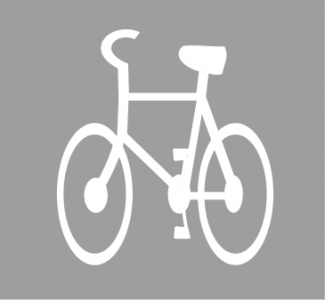 Przedstawiony znak należy do grupy znaków oraz oznacza A - Znaki drogowe poziome, droga dla rowerów B - Tabliczka, droga dla rowerów C - Informacyjny, droga dla rowerów 